INSTRUMEN PENILAIAN PENGEMBANGAN KEMAMPUAN MOTORIK KASARKISI- KISI PENELITIAN MENGENAI PENGEMBANGANKEMAMPUAN MOTORIK KASAR ANAKRUBRIK PENILAIANMenyiapkan tempat untuk kegiatan melompatMenyediakan waktu yang cukupMengajar sesuai dengan RKHMenjelaskan urutan-urutan kegiatan melompatMemberikan kesempatan kepada anak untuk melaksanakan kegiatan melompatGuru menarik perhatian anak RUBRIK   PENILAIAN  MOTORIK  KASAR   PADA  ANAKKegiatan   motorik  kasar   dinilai  dari   aspek  kecepatanKegiatan  motorik  kasar  dinilai  dari  aspek  keberanianKegiatan  motorik  kasar  dinilai  dari  aspek  kelincahanKegiatan  motorik  kasar  dinilai  dari  aspek  ke  seimbanganLEMBAR OBSERVASI UNTUK ANAK MELALUI KEGIATAN MELOMPAT SIKLUS ILEMBAR OBSERVASI UNTUK ANAK MELALUI KEGIATAN MELOMPAT SIKLUS IIPERTEMUAN ILEMBAR OBSERVASI UNTUK GURU MELALUI KEGIATAN MELOMPAT SIKLUS IMacanre, …………………..2011ObserverNURDIANAKeterangan :B	=   3	: BaikC	=   2	: CukupK	=   1	: Kurang PERTEMUAN IILEMBAR OBSERVASI UNTUK GURU MELALUI KEGIATAN MELOMPAT SIKLUS IMacanre, …………………..2011ObserverNURDIANAKeterangan :B	=   3	: BaikC	=   2	: CukupK	=   1	: Kurang PERTEMUAN IIILEMBAR OBSERVASI UNTUK GURU MELALUI KEGIATAN MELOMPAT SIKLUS IMacanre, …………………..2011ObserverNURDIANAKeterangan :B	=   3	: BaikC	=   2	: CukupK	=   1	: Kurang PERTEMUAN IVLEMBAR OBSERVASI UNTUK GURU MELALUI KEGIATAN MELOMPAT SIKLUS IMacanre, …………………..2011ObserverNURDIANAKeterangan :B	=   3	: BaikC	=   2	: CukupK	=   1	: Kurang PERTEMUAN ILEMBAR OBSERVASI UNTUK GURU MELALUI KEGIATAN MELOMPAT SIKLUS IIMacanre, …………………..2011ObserverNURDIANAKeterangan :B	=   3	: BaikC	=   2	: CukupK	=   1	: Kurang PERTEMUAN IILEMBAR OBSERVASI UNTUK GURU MELALUI KEGIATAN MELOMPAT SIKLUS IIMacanre, …………………..2011ObserverNURDIANAKeterangan :B	=   3	: BaikC	=   2	: CukupK	=   1	: Kurang PERTEMUAN IIILEMBAR OBSERVASI UNTUK GURU MELALUI KEGIATAN MELOMPAT SIKLUS IIMacanre, …………………..2011ObserverNURDIANAKeterangan :B	=   3	: BaikC	=   2	: CukupK	=   1	: Kurang PERTEMUAN IVLEMBAR OBSERVASI UNTUK GURU MELALUI KEGIATAN MELOMPAT SIKLUS IIMacanre, …………………..2011ObserverNURDIANAKeterangan :B	=   3	: BaikC	=   2	: CukupK	=   1	: Kurang RENCANA KEGIATAN HARIANKELOMPOK			: BSEMESTER/ MINGGU	: I/ VITEMA/ SUB TEMA		: LINGKUNGAN/ RUMAHHARI/ TANGGAL		: SENINWAKTU			: 07.00 – 10.30RENCANA KEGIATAN HARIANKELOMPOK			: BSEMESTER/ MINGGU	: I/ VITEMA/ SUB TEMA		: LINGKUNGAN/ RUMAHHARI/ TANGGAL		: SELASAWAKTU			: 07.00 – 10.30RENCANA KEGIATAN HARIANKELOMPOK			: BSEMESTER/ MINGGU	: I/ VITEMA/ SUB TEMA		: LINGKUNGAN/ RUMAHHARI/ TANGGAL		: SABTUWAKTU			: 07.00 – 10.30RENCANA KEGIATAN HARIANKELOMPOK		: BSEMESTER/ MINGGU	: I/ VITEMA/ SUB TEMA	: LINGKUNGAN/ RUMAHHARI/ TANGGAL	: SENINWAKTU		: 07.00 – 10.30RENCANA KEGIATAN HARIANKELOMPOK		: BSEMESTER/ MINGGU	: I/ VITEMA/ SUB TEMA		: LINGKUNGAN/ RUMAHHARI/ TANGGAL		: SELASAWAKTU			: 07.00 – 10.30RENCANA KEGIATAN HARIANKELOMPOK		: BSEMESTER/ MINGGU	: I/ VITEMA/ SUB TEMA		: LINGKUNGAN/ RUMAHHARI/ TANGGAL		: SABTUWAKTU			: 07.00 – 10.30JARINGAN TEMA KELOMPOK	: 	BSEMESTER I	: 	I MODEL PEMBELAJARAN KELOMPOKPHOTO HASIL PENELITIAN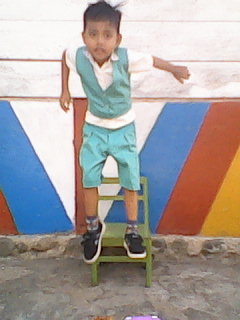 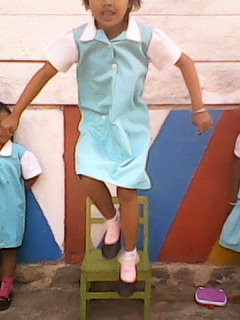 Melompat dari ketinggian 30-50 cm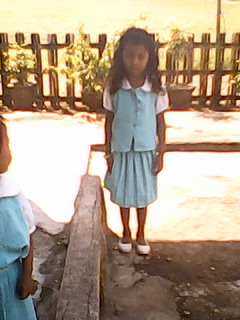 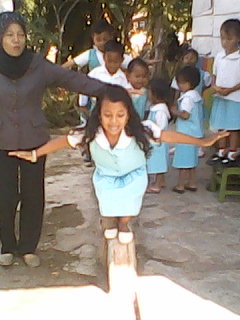 Melakukan gerak keseimbangan pada saat duduk dan berlari melompat ke berbagai arah dengan satu kaki atau dua kaki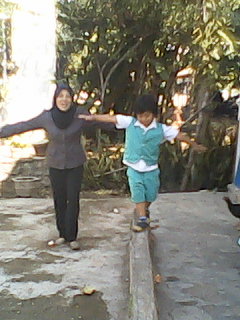 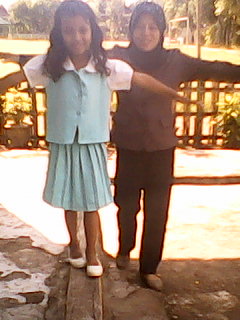 Melakukan gerak keseimbangan pada saat duduk dan berlari melompat ke berbagai arah dengan satu kaki atau dua kaki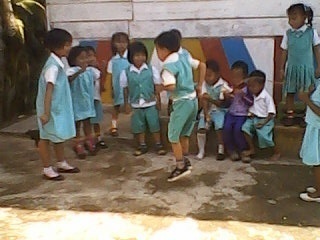 mengespresikan diri dalam gerakan bervariasi dengan lentur dan lincahDAFTAR RIWAYAT HIDUP NURDIANA, lahir pada tanggal 29 Desember 1986 di Lalempare’E Desa parenring Kecamatan Lilirilau Kabupaten soppeng, anak dari pasangan MUSTAMING dan NUHERA.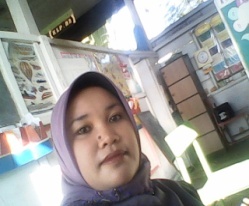 Memasuki jenjang pendidikan formal di SD Negeri 119 Lalempare’E pada tahun 1999. Pada tahun yang sma melanjutkan pendidikan di SLTP Negeri 1 Lilirialau dan tamat pada tahun 2002. Kemudian pada tahun yang sama melanjutkan ke SMA Negeri 1 Liliriaja dan tamat pada tahun 2005. Selanjutnya pada tahun 2007 memasuki jenjang perguruan tinggi. Penulisan yang diterima sebagai mahasiswi di universitas Negeri Makassar (UNM) pada program Strata 1 ( S.1) pada jurusan program studi Pendidikan Guru Pendidikan Anak Usia Dini (PGPAUD) di universitas Negeri Makassar ( UNM).VARIABELINSTRUMEN PENILAIANPengembangan kemampuan motorik kasar anak melalui kegiatan melompat di Taman Kanak-kanak PKK Sitampai Macanre Kecamatan Lilirilau Kabupaten SoppengBagaimana anak melibatkan otot-otot besar dalam gerakan kaki dan tangan Bagaimana anak melibatkan seluruh anggota badan dalam gerakan motorik kasar misalnya : dalam berjalan, berlari, melompat dan meloncatVARIABELINDIKATORITEM PERTANYAANPengembangan kemampuan motorik kasar anak melalui kegiatan melompat di Taman kanak- kanak Sitampai Macanre, Kecamatan Lilirilau Kabupaten Soppeng. Melompat dari ketinggian 30- 50 cmBerlari sambil melompat dengan seimbang tanpa jatuhBerjalan maju pada garis lurus, berjalan diatas papan titian, berjalan dengan berjinjit, berjalan dengan tumit sambil membawa bebanMengekspresikan diri dalam gerakan bervariasi dengan lentur dan lincahBagaimana keberanian dalam melompat Bagaimana keseimbangan badan anak dalam melompatBagaimana otot-otot besar atau tubuh anak dalam melompatBagaimana ekspresi anak dalam melakukan gerakan dengan lentur dan lincahBCK===Apabila tempat yang disediakan sudah memadai Apabila tempatnya sudah baikApabila tempatnya tidak memadai untuk melaksanakan kegiatan melompat BCK===Apabila penyediaan waktu yang diberikan kepada anak sudah memenuhi syarat misalnya dua menit Apabila waktu yang diberikan kurang dari dua menitApabila anak tidak melaksanakan sama sekali kegiatan tersebut selama waktu yang disediakan BCK===Guru mengajar sesuai dengan teman dan RKHGuru kurang mengajar sesuai dengan tema dan RKHGuru mengajar tidak sesuai dengan tema dan RKHBCK===Apabila anak melaksanakan urutan pertama sampai selesai yaitu mulai dari siap sampai akhirApabila urutan tersebut tidak terlaksana secara berurutApabila tidak melalui urutan kegiatan tersebut BCK===Apabila kegiatan melompat tersebut terlaksana dengan baik Apabila anak melaksanakan kegiatan tersebut tapi tidak sesuai dengan urutannya Apabila anak sama sekali tidak mengikuti kegiatan tersebut BCK===Apabila guru mampu menarik perhatian semua anak Apabila guru hanya menarik perhatian sebagian anak Apabila guru tidak berhasil menarik perhatian anak BCK===Apabila  anak  sudah  bisa  melakukan  kegiatan  motorik  kasar  dengan           cepat Apabila  anak  bisa  melakukan  kegiatan  motorik  kasar  dengan  cepatApabila  anak  belum  bisa  melakukan  kegiatan  motorik  kasar  dengan  cepat BCK===Apabila  anak  sudah  berani  melakukan  kegiatan  motorik  kasarApabila  berani  melakukan  kegiatan  motorik  kasarApabila  belum  berani  melakukan  kegiatan  motorik  kasar BCK===Apabila  anak  sudah  lincah  melakukan  motorik  kasarApabila  anak  lincah  melakukan  motorik  kasarApabila  anak  belum  lincah  melakukan  motorik  kasarBCK===Apabila  anak  sudah  melakukan  kegiatan  motorik  kasar  dengan  seimbangApabila  anak  melakukan  kegiatan  motorik  kasar  dengan  seimbangApabila  anak  belum  bisa  melakukan  kegiatan  motorik  kasar  dengan      seimbang No. Kegiatan Aspek Yang DinilaiAspek Yang DinilaiAspek Yang DinilaiAspek Yang DinilaiAspek Yang DinilaiAspek Yang DinilaiAspek Yang DinilaiAspek Yang DinilaiAspek Yang DinilaiAspek Yang DinilaiAspek Yang DinilaiAspek Yang DinilaiKetNo. Kegiatan Kecepatan Kecepatan Kecepatan Keberanian Keberanian Keberanian Kelincahan Kelincahan Kelincahan Keseimbangan Keseimbangan Keseimbangan KetNo. Kegiatan BCKBCKBCKBCKKet1Melompat dari ketinggian 30-50 cm1131103211311032 B = Baik C = Cukup K = Kurang2Melakukan gerak keseimbangan pada saat duduk dan berlari melompat ke berbagai arah dengan satu kaki atau dua kaki753112211221122 B = Baik C = Cukup K = Kurang3Mengekspresikan diri dalam gerakan bervariasi dengan lentur dan lincah555753753753 B = Baik C = Cukup K = KurangNo. Kegiatan Aspek Yang DinilaiAspek Yang DinilaiAspek Yang DinilaiAspek Yang DinilaiAspek Yang DinilaiAspek Yang DinilaiAspek Yang DinilaiAspek Yang DinilaiAspek Yang DinilaiAspek Yang DinilaiAspek Yang DinilaiAspek Yang DinilaiKetNo. Kegiatan Kecepatan Kecepatan Kecepatan Keberanian Keberanian Keberanian Kelincahan Kelincahan Kelincahan Keseimbangan Keseimbangan Keseimbangan KetNo. Kegiatan BCKBCKBCKBCKKet1Melompat dari ketinggian 30-50 cm132132132132 B = Baik C = Cukup K = Kurang2Melakukan gerak keseimbangan pada saat duduk dan berlari melompat ke berbagai arah dengan satu kaki atau dua kaki132132132132 B = Baik C = Cukup K = Kurang3Mengekspresikan diri dalam gerakan bervariasi dengan lentur dan lincah132132132132 B = Baik C = Cukup K = KurangAspek Yang DinilaiHasil PenelitianHasil PenelitianHasil PenelitianKETAspek Yang DinilaiBCKKETAspek Yang Dinilai321KETMenyiapkan tempat untuk kegiatan melompat Menyediakan waktu yang cukupMengajar sesuai dengan RKHMenjelaskan urutan-urutan kegiatan melompatMemberi kesempatan kepada anak untuk melaksanakan kegiatan melompat Guru menarik perhatian anak Aspek Yang DinilaiHasil PenelitianHasil PenelitianHasil PenelitianKETAspek Yang DinilaiBCKKETAspek Yang Dinilai321KETMenyiapkan tempat untuk kegiatan melompat Menyediakan waktu yang cukupMengajar sesuai dengan RKHMenjelaskan urutan-urutan kegiatan melompatMemberi kesempatan kepada anak untuk melaksanakan kegiatan melompat Guru menarik perhatian anak Aspek Yang DinilaiHasil PenelitianHasil PenelitianHasil PenelitianKETAspek Yang DinilaiBCKKETAspek Yang Dinilai321KETMenyiapkan tempat untuk kegiatan melompat Menyediakan waktu yang cukupMengajar sesuai dengan RKHMenjelaskan urutan-urutan kegiatan melompatMemberi kesempatan kepada anak untuk melaksanakan kegiatan melompat Guru menarik perhatian anak Aspek Yang DinilaiHasil PenelitianHasil PenelitianHasil PenelitianKETAspek Yang DinilaiBCKKETAspek Yang Dinilai321KETMenyiapkan tempat untuk kegiatan melompat Menyediakan waktu yang cukupMengajar sesuai dengan RKHMenjelaskan urutan-urutan kegiatan melompatMemberi kesempatan kepada anak untuk melaksanakan kegiatan melompat Guru menarik perhatian anak Aspek Yang DinilaiHasil PenelitianHasil PenelitianHasil PenelitianKETAspek Yang DinilaiBCKKETAspek Yang Dinilai321KETMenyiapkan tempat untuk kegiatan melompat Menyediakan waktu yang cukupMengajar sesuai dengan RKHMenjelaskan urutan-urutan kegiatan melompatMemberi kesempatan kepada anak untuk melaksanakan kegiatan melompat Guru menarik perhatian anak Aspek Yang DinilaiHasil PenelitianHasil PenelitianHasil PenelitianKETAspek Yang DinilaiBCKKETAspek Yang Dinilai321KETMenyiapkan tempat untuk kegiatan melompat Menyediakan waktu yang cukupMengajar sesuai dengan RKHMenjelaskan urutan-urutan kegiatan melompatMemberi kesempatan kepada anak untuk melaksanakan kegiatan melompat Guru menarik perhatian anak Aspek Yang DinilaiHasil PenelitianHasil PenelitianHasil PenelitianKETAspek Yang DinilaiBCKKETAspek Yang Dinilai321KETMenyiapkan tempat untuk kegiatan melompat Menyediakan waktu yang cukupMengajar sesuai dengan RKHMenjelaskan urutan-urutan kegiatan melompatMemberi kesempatan kepada anak untuk melaksanakan kegiatan melompat Guru menarik perhatian anak Aspek Yang DinilaiHasil PenelitianHasil PenelitianHasil PenelitianKETAspek Yang DinilaiBCKKETAspek Yang Dinilai321KETMenyiapkan tempat untuk kegiatan melompat Menyediakan waktu yang cukupMengajar sesuai dengan RKHMenjelaskan urutan-urutan kegiatan melompatMemberi kesempatan kepada anak untuk melaksanakan kegiatan melompat Guru menarik perhatian anak INDIKATORKEGIATAN PEMBELAJARANALAT/ SUMBER BELAJARPENILAIAN PERK. ANAKPENILAIAN PERK. ANAKINDIKATORKEGIATAN PEMBELAJARANALAT/ SUMBER BELAJARALATHASIL(MK)	Meloncat dari ketinggian 30 – 50 cmSN 	Mewarnai bentuk 3 dimensi dengan berbagai media BHS	Bercerita menggunakan kata gantu aku, saya, kamu, dia, merekaK	Membuat urutan bilangan 1 – 10 dengan benda-bendaP	Memelihara lingkungan mis : tidak membuang sampah sembarang (tidak mencoret tembok,dll)Persiapan pulangUpacara Bendera ± 15 menitKegiatan Awal ± 30 menit Berbaris, salam, mengaji, berdoaPraktek langsung melompat dari kursi dengan ketinggian 30 – 50 cmKegiatan Inti ± 60 menitPemberian tugas mewarnai gambar rumah Praktek langsung saya pergi ke rumah teman Pemberian tugas membuat urutan bilangan 1 – 10 pada gambar rumah Kegiatan Istirahat ± 30 menitCuci tangan, berdoa sebelum dan sesudah makan Kegiatan Akhir ± 30 menitMembersihkan lingkungan rumah Kegiatan sehari-hari, nasehat, berdoa, pulang Kursi & anakGambar rumah, krayonAnak & GuruGambar rumah, pensilAir, lap, bekalSapu Peraga langsungHasil karyaPercakapan Hasil karyaObservasiUnjuk kerja Mengetahui Kepala TK Sitampai Hj. ST. SALLAMA, A.MaNIP. 19601231 198403 2 080Macanre, …………………..Guru Kelompok BNURJANNAH, A.MaINDIKATORINDIKATORKEGIATAN PEMBELAJARANKEGIATAN PEMBELAJARANALAT/ SUMBER BELAJARALAT/ SUMBER BELAJARPENILAIAN PERK. ANAKPENILAIAN PERK. ANAKPENILAIAN PERK. ANAKINDIKATORINDIKATORKEGIATAN PEMBELAJARANKEGIATAN PEMBELAJARANALAT/ SUMBER BELAJARALAT/ SUMBER BELAJARALATHASILHASILP	Senang bermain dengan teman (tidak bermain sendiri)(MK)	Melakukan gerak keseimbangan pada saat duduk dan berlari melompat ke berbagai arah dengan satu kaki atau dua kakiK 	Mengenal perbedaan kasar-halus, berat-ringan, panjang-pendek, jauh-dekat, banyak-sedikit dllBHS	Mengelompokkan kata yang sejenisSN 	Menciptakan bentuk dengan lidi, stick batang korek api, tusuk gigi dllBHS	Menyebutkan nama benda yang diperlihatkanPersiapan pulangP	Senang bermain dengan teman (tidak bermain sendiri)(MK)	Melakukan gerak keseimbangan pada saat duduk dan berlari melompat ke berbagai arah dengan satu kaki atau dua kakiK 	Mengenal perbedaan kasar-halus, berat-ringan, panjang-pendek, jauh-dekat, banyak-sedikit dllBHS	Mengelompokkan kata yang sejenisSN 	Menciptakan bentuk dengan lidi, stick batang korek api, tusuk gigi dllBHS	Menyebutkan nama benda yang diperlihatkanPersiapan pulangKegiatan Awal ± 30 menit Berbaris, salam, menyanyi, berdoaPraktek langsung bermain dengan temannyaPraktek langsung Melakukan gerak keseimbangan pada saat duduk dan berlari melompat ke berbagai arah dengan satu kaki atau dua kakiKegiatan Inti ± 60 menitPT. mencari dan meraba benda yang kasar dan halusPT. mengelompokkan kata yang sejenis perlengkapan rumahPemberian tugas menciptakan bentuk rumah dengan lidiKegiatan Istirahat ± 30 menitCuci tangan, berdoa sebelum dan sesudah makan Kegiatan Akhir ± 30 menitTanyajawab tentang nama benda yang diperlihatkanKegiatan sehari-hari, nasehat, berdoa, pulang Kegiatan Awal ± 30 menit Berbaris, salam, menyanyi, berdoaPraktek langsung bermain dengan temannyaPraktek langsung Melakukan gerak keseimbangan pada saat duduk dan berlari melompat ke berbagai arah dengan satu kaki atau dua kakiKegiatan Inti ± 60 menitPT. mencari dan meraba benda yang kasar dan halusPT. mengelompokkan kata yang sejenis perlengkapan rumahPemberian tugas menciptakan bentuk rumah dengan lidiKegiatan Istirahat ± 30 menitCuci tangan, berdoa sebelum dan sesudah makan Kegiatan Akhir ± 30 menitTanyajawab tentang nama benda yang diperlihatkanKegiatan sehari-hari, nasehat, berdoa, pulang Anak Anak-anakBenda kasar & halus dan anak guruGambar perlengkapan rumahGambar rumah dan lidi, anakAir, lap, bekalGambar, anak dan guruAnak Anak-anakBenda kasar & halus dan anak guruGambar perlengkapan rumahGambar rumah dan lidi, anakAir, lap, bekalGambar, anak dan guruObservasiObservasi Unjuk kerjaUnjuk kerjaHasil kerjaObservasi percakapanMengetahui Kepala TK Sitampai Hj. ST. SALLAMA, A.MaNIP. 19601231 198403 2 080Mengetahui Kepala TK Sitampai Hj. ST. SALLAMA, A.MaNIP. 19601231 198403 2 080Macanre, …………………..Guru Kelompok BNURJANNAH, A.MaMacanre, …………………..Guru Kelompok BNURJANNAH, A.MaMacanre, …………………..Guru Kelompok BNURJANNAH, A.MaINDIKATORKEGIATAN PEMBELAJARANALAT/ SUMBER BELAJARPENILAIAN PERK. ANAKPENILAIAN PERK. ANAKINDIKATORKEGIATAN PEMBELAJARANALAT/ SUMBER BELAJARALATHASIL(MK)	Mengespresikan diri dalam gerakan bervariasi dengan lentur dan lincahBHS	Melakukan 3-5 perintah secara berurutan dengan benarK 	Mengelompokkan benda dengan cara yang diketahui anak misl : menurut warna, bentuk, ukuran, jenis dllSN 	Mewarnai bentuk gambar dengan berbagai mediaP	Menunjukkan perbuatan yang salah dan yang benar (misl, membuang sampah, merapikan mainan)Persiapan pulangKegiatan Awal ± 30 menit Berbaris, salam, menyanyi, berdoaPraktek langsung mengapresiasikan diri dan gerakan bervariasi dalam bermain tali karetKegiatan Inti ± 60 menitPemberian tugas menyuruh anak mengambil karet itu lalu disimpan ditempatnyaPemberian tugas mengelompokkan benda sesuai warnanyaPemberian tugas mewarnai gambar rumah Kegiatan Istirahat ± 30 menitCuci tangan, berdoa sebelum dan sesudah makan Kegiatan Akhir ± 30 menitTanyajawab tentang perbuatan yang benar yaitu membuang sampah pada tempatnyaKegiatan sehari-hari, nasehat, berdoa, pulang Tali, anakAnak, tali karet dan guruTali karet, anakGambar rumah dan krayonAir, lap, bekalGambar, anak dan guruObservasiUnjuk kerjaUnjuk kerjaHasil kerjaObservasi percakapanMengetahui Kepala TK Sitampai Hj. ST. SALLAMA, A.MaNIP. 19601231 198403 2 080Macanre, …………………..Guru Kelompok BNURJANNAH, A.MaINDIKATORKEGIATAN PEMBELAJARANALAT/ SUMBER BELAJARPENILAIAN PERK. ANAKPENILAIAN PERK. ANAKINDIKATORKEGIATAN PEMBELAJARANALAT/ SUMBER BELAJARALATHASIL(MK)	Meloncat dari ketinggian 30 – 50 cmK 	Memasang benda sesuai dengan pasangannyaBHS	memberikan keterangan yang berhubungan posisi/ keterangan/ tempat misal : di luar, di dalam, di atas, di bawah, di muka, di depan, di belakang, di kiri, di kanan, diantara/ ditengahSN	membuat gambar dari teknik mozaik dengan memakai bentuk/ bahan(segi empat, segitiga, lingkaran, dll) P	menyanyikan lagu-lagu keagamaanPersiapan pulangUpacara Bendera ± 15 menitKegiatan Awal ± 30 menit Berbaris, salam, mengaji, berdoaPraktek langsung melompat dari kursi dengan ketinggian 30 – 50 cmKegiatan Inti ± 60 menitPemberian tugas memasang benda sesuai dengan pasangannya Pemberia tugas menyebutkan yang ada di dalam rumah Pemberian tugas membuat gambar dari teknik mozaik Kegiatan Istirahat ± 30 menitCuci tangan, berdoa sebelum dan sesudah makan Kegiatan Akhir ± 30 menitMenyanyikan lagi bismillah Kegiatan sehari-hari, nasehat, berdoa, pulang Kursi & anakGambar rumah, krayonAnak & GuruGambar rumah, pensilAir, lap, bekalSapu Peraga langsungHasil karyaPercakapan Hasil karyaObservasiUnjuk kerja Mengetahui Kepala TK Sitampai Hj. ST. SALLAMA, A.MaNIP. 19601231 198403 2 080Macanre, …………………..Guru Kelompok BNURJANNAH, A.MaINDIKATORKEGIATAN PEMBELAJARANALAT/ SUMBER BELAJARPENILAIAN PERK. ANAKPENILAIAN PERK. ANAKINDIKATORKEGIATAN PEMBELAJARANALAT/ SUMBER BELAJARALATHASIL(MK)	Melakukan gerak keseimbangan pada saat duduk dan berlari melompat ke berbagai arah dengan satu kaki atau dua kakiSN 	Mewarnai bentuk 3 dimensi dengan berbagai media BHS	Bercerita menggunakan kata gantu aku, saya, kamu, dia, merekaK	Membuat urutan bilangan 1 – 10 dengan benda-bendaP	Memelihara lingkungan mis : tidak membuang sampah sembarang (tidak mencoret tembok,dll)Persiapan pulangUpacara Bendera ± 15 menitKegiatan Awal ± 30 menit Berbaris, salam, mengaji, berdoaPraktek langsung melakukan gerak keseimbangan pada saat duduk dan berlari melompat ke berbagai arah dengan satu kaki atau dua kakiKegiatan Inti ± 60 menitPemberian tugas mewarnai gambar rumah Praktek langsung saya pergi ke rumah teman Pemberian tugas membuat urutan bilangan 1 – 10 pada gambar rumah Kegiatan Istirahat ± 30 menitCuci tangan, berdoa sebelum dan sesudah makan Kegiatan Akhir ± 30 menitMembersihkan lingkungan rumah Kegiatan sehari-hari, nasehat, berdoa, pulang Kursi & anakGambar rumah, krayonAnak & GuruGambar rumah, pensilAir, lap, bekalSapu Peraga langsungHasil karyaPercakapan Hasil karyaObservasiUnjuk kerja Mengetahui Kepala TK Sitampai Hj. ST. SALLAMA, A.MaNIP. 19601231 198403 2 080Macanre, …………………..Guru Kelompok BNURJANNAH, A.MaINDIKATORKEGIATAN PEMBELAJARANALAT/ SUMBER BELAJARPENILAIAN PERK. ANAKPENILAIAN PERK. ANAKINDIKATORKEGIATAN PEMBELAJARANALAT/ SUMBER BELAJARALATHASILMK	Mengespresikan diri dalam gerakan bervariasi dengan lentur dan lincah K 	Mengenal perbedaan kasar-halus, berat-ringan, panjang-pendek, jauh-dekat, banyak-sedikit dllBHS	Mengelompokkan kata yang sejenisSN 	Menciptakan bentuk dengan lidi, stick batang korek api, tusuk gigi dllBHS	Menyebutkan nama benda yang diperlihatkanPersiapan pulangKegiatan Awal ± 30 menit Berbaris, salam, menyanyi, berdoaPraktek langsung mengapresiasikan diri dan gerakan bervariasi dalam bermain tali karetKegiatan Inti ± 60 menitPT. mencari dan meraba benda yang kasar dan halusPT. mengelompokkan kata yang sejenis perlengkapan rumahPemberian tugas menciptakan bentuk rumah dengan lidiKegiatan Istirahat ± 30 menitCuci tangan, berdoa sebelum dan sesudah makan Kegiatan Akhir ± 30 menitTanyajawab tentang nama benda yang diperlihatkanKegiatan sehari-hari, nasehat, berdoa, pulang Anak Anak-anakBenda kasar & halus dan anak guruGambar perlengkapan rumahGambar rumah dan lidi, anakAir, lap, bekalGambar, anak dan guruObservasiObservasi Unjuk kerjaUnjuk kerjaHasil kerjaObservasi percakapanMengetahui Kepala TK Sitampai Hj. ST. SALLAMA, A.MaNIP. 19601231 198403 2 080Macanre, …………………..Guru Kelompok BNURJANNAH, A.Ma